 FORMULARIO DE COTIZACIÓN N°UNFPA/ECU/RFQ/23/025Nombre de la empresa:  Fecha:Validez Cotización:    	3 meses Tiempo de entrega: 	45 días a partir de la firma del contratoForma de pago: 	CréditoEnviar su cotización a:	ecuador.office@unfpa.orgFecha de cierre:	  	       29 de septiembre de 2023Especificaciones: Kit de VBG y SSR para emergencias en EcuadorPor la presente, se certifica que la empresa ......................................................................................... acepta presentar su cotización bajo los términos y condiciones requeridos por el UNFPA en Ecuador (Condiciones Generales de los Contratos: Contratos De Minimis) la cual se compromete a mantener esta oferta hasta la fecha indicada y por la que estoy debidamente autorizada/o a firmar.Nombre: _____________________                                       	Lugar: _______________Cargo: ______________________                                        	Sello: ________________Esta solicitud de cotización está sujeta a las condiciones generales del contrato: Contrato Minimis, está disponible en la siguiente dirección:https://www.unfpa.org/resources/unfpa-general-conditions-de-minimis-contractsItemNombre del Producto y DescripciónCantidadValor UnitarioTotal1Ilustración de ilustrador/a ecuatoriana en formato vertical para el cuaderno informativo en vertical: portada y contraportada, sobre DSDR y vida libre de VBG aprobado/a por UNFPA (mencionar 2 opciones de ilustrador/a y adjuntar portafolio a través de un link) 12Diseño, diagramación y producción de un cuaderno para emergencias de VBG y SSR.Para la realización del diseño y diagramación de este producto se entregará en formato PDF, JPG los siguientes contenidos que deberán unificarse con un mismo diseño editorial.Debe tener 4 carátulas internas:Una del cuaderno en generalOtra de Violencia basada en género en emergencias VBGeEOtra de salud sexual y reproductiva en emergencias (SSR)Una cuarta carátula del mapa de servicios.Contenidos:VBG en emergencias (se adjuntan 26 páginas páginas aprox, de diferentes tamaños (A4, A5)  y orden de páginas (horizontal y vertical)Guía de bolsillo paso a paso para actores humanitarios: https://drive.google.com/file/d/1vObz80A2aTFbtEdVpnh7hCJIeRdkOPwJ/view?usp=sharingListas de chequeo para la prevención y respuesta a la VBG. Colocar en vertical: https://drive.google.com/file/d/1okkxAK6-6DAEbgF0xgzdq9AhU-z6hP_i/view?usp=drive_linkRuta judicial y Ruta MAPIS: https://drive.google.com/file/d/1FQbt_I7eXEomXVigu6C1bGbauKwo5PW0/view?usp=drive_linkInformación PSEA (se entregará una fotografía de un afiche cuyos contenidos deberán reescribirse en hasta 4 páginas.SSR en emergencias (se adjuntan 24 páginas aprox, de diferentes tamaños (A4, A5)  y orden de páginas (horizontal y vertical)PSIM resumen.- https://drive.google.com/file/d/1ShyxThXOcfaY6D6UGacLCqEd36oNa-Aa/view?usp=sharingPSIM documento.- https://docs.google.com/document/d/1HMQ92ip04H1TeYvMthA99StQCnln0MvY/edit?usp=drive_link&ouid=103463613235004427887&rtpof=true&sd=true Checklist PSIM.- Tomar en cuenta que en este documento hay pequeñas observaciones de cambios en algunas palabras que deben realizarse:https://drive.google.com/file/d/1_lBEQ0gGPdsdQUCqJ36Ka9aV4HN1dQEo/view?usp=drive_linkMapa de servicios VBG y Mapa SSR (se adjunta tabla de excel con la información) Mapa de Servicios.- Deben diseñarse en formato vertical en cuadros rediseñados https://docs.google.com/spreadsheets/d/1ZP2edfaJodZ61yhxEppRjf9ZuAtKeu54/edit?usp=drive_link&ouid=103463613235004427887&rtpof=true&sd=trueMapa de servicios SSR.- Deben diseñarse en formato vertical en cuadros rediseñados https://docs.google.com/spreadsheets/d/13u0OyfQ8CrM4PW771QZ0BjeqQc0iS01k/edit?usp=sharing&ouid=103463613235004427887&rtpof=true&sd=trueEspecificaciones técnicas impresión cuadernoTamaño del cuaderno: 14,5 mm x 210 mm formato vertical, esquinas redondeadas.Hojas impresas:Material: papel couché.Impresión: offset full color lado y lado.Número de hojas: deberán calcularse de acuerdo a los adjuntos.Esquinas redondeadasHojas para escribir: 60 hojas, tono beige, material reciclado/ecológico (enviar muestra), con puntos en forma de cuadrícula al interior. Esquinas redondeadas.Acabado: Encuadernado, pasta dura impresa a full color, plastificada mate,  guardas interiores a full color (no couché,la empresa deberá sugerir el mejor material para esto o enviar muestra). Todas las hojas irán cosidas, con hojas para escribir troqueladas hacia el interior en forma de línea vertical para que puedan desprenderse fácilmente. Esquinas redondeadas. Con 2 cintas separadoras color naranja o celeste.Cotizar3002Diseño, diagramación y producción de un cuaderno para emergencias de VBG y SSR.Para la realización del diseño y diagramación de este producto se entregará en formato PDF, JPG los siguientes contenidos que deberán unificarse con un mismo diseño editorial.Debe tener 4 carátulas internas:Una del cuaderno en generalOtra de Violencia basada en género en emergencias VBGeEOtra de salud sexual y reproductiva en emergencias (SSR)Una cuarta carátula del mapa de servicios.Contenidos:VBG en emergencias (se adjuntan 26 páginas páginas aprox, de diferentes tamaños (A4, A5)  y orden de páginas (horizontal y vertical)Guía de bolsillo paso a paso para actores humanitarios: https://drive.google.com/file/d/1vObz80A2aTFbtEdVpnh7hCJIeRdkOPwJ/view?usp=sharingListas de chequeo para la prevención y respuesta a la VBG. Colocar en vertical: https://drive.google.com/file/d/1okkxAK6-6DAEbgF0xgzdq9AhU-z6hP_i/view?usp=drive_linkRuta judicial y Ruta MAPIS: https://drive.google.com/file/d/1FQbt_I7eXEomXVigu6C1bGbauKwo5PW0/view?usp=drive_linkInformación PSEA (se entregará una fotografía de un afiche cuyos contenidos deberán reescribirse en hasta 4 páginas.SSR en emergencias (se adjuntan 24 páginas aprox, de diferentes tamaños (A4, A5)  y orden de páginas (horizontal y vertical)PSIM resumen.- https://drive.google.com/file/d/1ShyxThXOcfaY6D6UGacLCqEd36oNa-Aa/view?usp=sharingPSIM documento.- https://docs.google.com/document/d/1HMQ92ip04H1TeYvMthA99StQCnln0MvY/edit?usp=drive_link&ouid=103463613235004427887&rtpof=true&sd=true Checklist PSIM.- Tomar en cuenta que en este documento hay pequeñas observaciones de cambios en algunas palabras que deben realizarse:https://drive.google.com/file/d/1_lBEQ0gGPdsdQUCqJ36Ka9aV4HN1dQEo/view?usp=drive_linkMapa de servicios VBG y Mapa SSR (se adjunta tabla de excel con la información) Mapa de Servicios.- Deben diseñarse en formato vertical en cuadros rediseñados https://docs.google.com/spreadsheets/d/1ZP2edfaJodZ61yhxEppRjf9ZuAtKeu54/edit?usp=drive_link&ouid=103463613235004427887&rtpof=true&sd=trueMapa de servicios SSR.- Deben diseñarse en formato vertical en cuadros rediseñados https://docs.google.com/spreadsheets/d/13u0OyfQ8CrM4PW771QZ0BjeqQc0iS01k/edit?usp=sharing&ouid=103463613235004427887&rtpof=true&sd=trueEspecificaciones técnicas impresión cuadernoTamaño del cuaderno: 14,5 mm x 210 mm formato vertical, esquinas redondeadas.Hojas impresas:Material: papel couché.Impresión: offset full color lado y lado.Número de hojas: deberán calcularse de acuerdo a los adjuntos.Esquinas redondeadasHojas para escribir: 60 hojas, tono beige, material reciclado/ecológico (enviar muestra), con puntos en forma de cuadrícula al interior. Esquinas redondeadas.Acabado: Encuadernado, pasta dura impresa a full color, plastificada mate,  guardas interiores a full color (no couché,la empresa deberá sugerir el mejor material para esto o enviar muestra). Todas las hojas irán cosidas, con hojas para escribir troqueladas hacia el interior en forma de línea vertical para que puedan desprenderse fácilmente. Esquinas redondeadas. Con 2 cintas separadoras color naranja o celeste.5002Diseño, diagramación y producción de un cuaderno para emergencias de VBG y SSR.Para la realización del diseño y diagramación de este producto se entregará en formato PDF, JPG los siguientes contenidos que deberán unificarse con un mismo diseño editorial.Debe tener 4 carátulas internas:Una del cuaderno en generalOtra de Violencia basada en género en emergencias VBGeEOtra de salud sexual y reproductiva en emergencias (SSR)Una cuarta carátula del mapa de servicios.Contenidos:VBG en emergencias (se adjuntan 26 páginas páginas aprox, de diferentes tamaños (A4, A5)  y orden de páginas (horizontal y vertical)Guía de bolsillo paso a paso para actores humanitarios: https://drive.google.com/file/d/1vObz80A2aTFbtEdVpnh7hCJIeRdkOPwJ/view?usp=sharingListas de chequeo para la prevención y respuesta a la VBG. Colocar en vertical: https://drive.google.com/file/d/1okkxAK6-6DAEbgF0xgzdq9AhU-z6hP_i/view?usp=drive_linkRuta judicial y Ruta MAPIS: https://drive.google.com/file/d/1FQbt_I7eXEomXVigu6C1bGbauKwo5PW0/view?usp=drive_linkInformación PSEA (se entregará una fotografía de un afiche cuyos contenidos deberán reescribirse en hasta 4 páginas.SSR en emergencias (se adjuntan 24 páginas aprox, de diferentes tamaños (A4, A5)  y orden de páginas (horizontal y vertical)PSIM resumen.- https://drive.google.com/file/d/1ShyxThXOcfaY6D6UGacLCqEd36oNa-Aa/view?usp=sharingPSIM documento.- https://docs.google.com/document/d/1HMQ92ip04H1TeYvMthA99StQCnln0MvY/edit?usp=drive_link&ouid=103463613235004427887&rtpof=true&sd=true Checklist PSIM.- Tomar en cuenta que en este documento hay pequeñas observaciones de cambios en algunas palabras que deben realizarse:https://drive.google.com/file/d/1_lBEQ0gGPdsdQUCqJ36Ka9aV4HN1dQEo/view?usp=drive_linkMapa de servicios VBG y Mapa SSR (se adjunta tabla de excel con la información) Mapa de Servicios.- Deben diseñarse en formato vertical en cuadros rediseñados https://docs.google.com/spreadsheets/d/1ZP2edfaJodZ61yhxEppRjf9ZuAtKeu54/edit?usp=drive_link&ouid=103463613235004427887&rtpof=true&sd=trueMapa de servicios SSR.- Deben diseñarse en formato vertical en cuadros rediseñados https://docs.google.com/spreadsheets/d/13u0OyfQ8CrM4PW771QZ0BjeqQc0iS01k/edit?usp=sharing&ouid=103463613235004427887&rtpof=true&sd=trueEspecificaciones técnicas impresión cuadernoTamaño del cuaderno: 14,5 mm x 210 mm formato vertical, esquinas redondeadas.Hojas impresas:Material: papel couché.Impresión: offset full color lado y lado.Número de hojas: deberán calcularse de acuerdo a los adjuntos.Esquinas redondeadasHojas para escribir: 60 hojas, tono beige, material reciclado/ecológico (enviar muestra), con puntos en forma de cuadrícula al interior. Esquinas redondeadas.Acabado: Encuadernado, pasta dura impresa a full color, plastificada mate,  guardas interiores a full color (no couché,la empresa deberá sugerir el mejor material para esto o enviar muestra). Todas las hojas irán cosidas, con hojas para escribir troqueladas hacia el interior en forma de línea vertical para que puedan desprenderse fácilmente. Esquinas redondeadas. Con 2 cintas separadoras color naranja o celeste.10003Bolso contenedorMaterial: Lona impermeable de buena calidad (enviar muestras)Color azul ONU (enviar muestras)Cosido reforzadoTira regulable de excelente calidad, color negro, para colocarse en el hombro, con mecanismo regulador. Enviar muestra del materialTamaño: Vertical, 25 cm de alto, 19 cm de ancho, 4 cm de profundidad. Bolsillo superior con cierre, bolsillo interno sin cierre (que entre un pasaporte) y bolsillo delantero con cierre.Logotipo bordado de UNFPA sobre bolsillo exterior de al menos 6 cm de ancho, en color blanco o serigrafía de alta calidad, enviar muestra (no sublimado ni estampado).Muestra, foto referencial: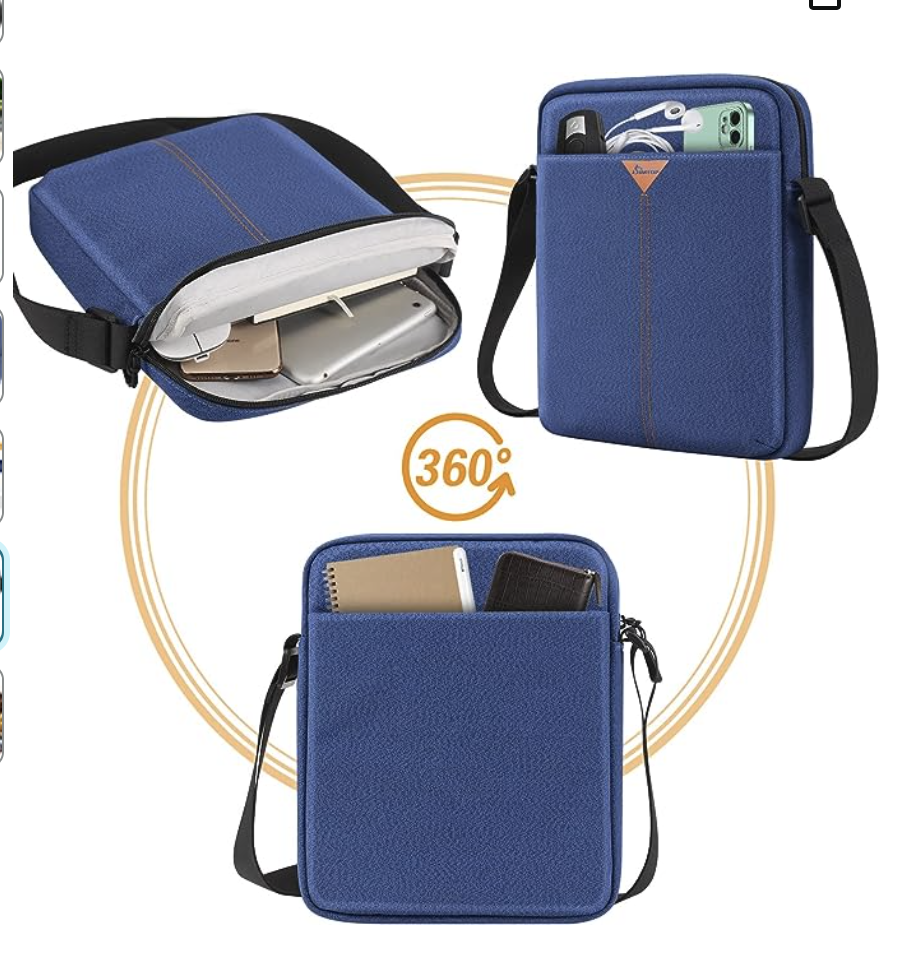 Cotizar3003Bolso contenedorMaterial: Lona impermeable de buena calidad (enviar muestras)Color azul ONU (enviar muestras)Cosido reforzadoTira regulable de excelente calidad, color negro, para colocarse en el hombro, con mecanismo regulador. Enviar muestra del materialTamaño: Vertical, 25 cm de alto, 19 cm de ancho, 4 cm de profundidad. Bolsillo superior con cierre, bolsillo interno sin cierre (que entre un pasaporte) y bolsillo delantero con cierre.Logotipo bordado de UNFPA sobre bolsillo exterior de al menos 6 cm de ancho, en color blanco o serigrafía de alta calidad, enviar muestra (no sublimado ni estampado).Muestra, foto referencial:5003Bolso contenedorMaterial: Lona impermeable de buena calidad (enviar muestras)Color azul ONU (enviar muestras)Cosido reforzadoTira regulable de excelente calidad, color negro, para colocarse en el hombro, con mecanismo regulador. Enviar muestra del materialTamaño: Vertical, 25 cm de alto, 19 cm de ancho, 4 cm de profundidad. Bolsillo superior con cierre, bolsillo interno sin cierre (que entre un pasaporte) y bolsillo delantero con cierre.Logotipo bordado de UNFPA sobre bolsillo exterior de al menos 6 cm de ancho, en color blanco o serigrafía de alta calidad, enviar muestra (no sublimado ni estampado).Muestra, foto referencial:10004Esferos con logo Color azul, ecológicos, logo unfpa a un colorCotizar3004Esferos con logo Color azul, ecológicos, logo unfpa a un color5004Esferos con logo Color azul, ecológicos, logo unfpa a un color10005EntregaLos materiales se entregarán en Guayaquil, Esmeraldas, Portoviejo, Machala y Quito. UNFPA entregará las direcciones a la empresa ganadora.SubtotalesIVATOTAL